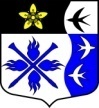 ЛЕНИНГРАДСКАЯ ОБЛАСТЬЛУЖСКИЙ МУНИЦИПАЛЬНЫЙ РАЙОНАДМИНИСТРАЦИЯ ТОРКОВИЧСКОГО СЕЛЬСКОГО ПОСЕЛЕНИЯП О С Т А Н О В Л Е Н И Еот 09.08.2021 № 81Об отмене постановления № 62 от 18.06.2021 г.«О признании многоквартирных жилых домов,расположенных по адресу: Ленинградская область, Лужский район, п. Торковичи, аварийными и подлежащими сносу».     		В связи с замечаниями Комитета по строительству Ленинградской области к отчету по результатам обследования технического состояния 7 (семи) одноэтажных зданий по адресу: Ленинградская обл., п. Торковичи, выполненного специализированной организацией ООО «ИЛ Северный город», на основании Федерального закона от 06.11.2003г. № 131-ФЗ «Об общих принципах организации местного самоуправления в Российской федерации» и руководствуясь уставом МО «Торковичское сельское поселение», администрация Торковичского сельского поселения                              п о с т а н о в л я е т:Постановление № 62 от 18.06.2021 г. «О признании многоквартирных жилых домов, расположенных по адресу: Ленинградская область, Лужский район п. Торковичи, аварийными и подлежащими сносу» отменить.Опубликовать данное постановление на официальном сайте администрации Торковичского сельского поселения.Контроль за исполнением данного постановления оставляю за собой.Глава администрации        Торковичского сельского поселения				Иванова Е.В.